2023-2024学年高三上学期返校联考词汇表达补充练习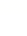 第一部分：词汇表达补充及检测lighthearted___________________	pessimist ___________________	break through___________________
intrigue___________________	witty___________________	blistering___________________
inferior___________________	commit herself to________________	satellite___________________
calculation___________________	thesis___________________	administration___________________fake___________________	accessory___________________	blurry___________________
literacy___________________	pest___________________	weed___________________reverse___________________	distribution___________________	canopy___________________density___________________	simulate___________________	stunning___________________priority___________________	irrigation___________________	spectacular___________________massive___________________	chestnut ___________________	mare___________________
graceful___________________	sniff___________________	caution___________________
gaze___________________	glide___________________	alert___________________
negative___________________	pitiful___________________	aggressive ___________________proceed___________________	sealed___________________	demonstrate___________________
generate___________________	imperial___________________	architecture___________________architect___________________	reflective___________________	competence___________________
consecutively___________________	grand___________________	rage___________________dent___________________	loyalty___________________	inquiry ___________________
perish___________________	bang___________________	objection___________________
terrace___________________	...cover a wide range of...___________________
...in charge of... ___________________		...round a corner___________________
...cater to all tastes___________________	...give it a shot___________________
...lessen sb's rage___________________		...follow sb’s gaze to...___________________
It's high time to...___________________		...address the risks___________________
第二部分：语法填空单句练习
A.无参考词1.I don't like________when authors conform_________the ‘the world is perfect’ viewpoint most books have, but, that my pessimist breaking through.
2.She had been alert__________danger and had been responsible___________the safety of us all.
3.There are hundreds of worthy destinations in the country catering___________all tastes.
4.Although she was basically a good person, she had no problem__________forcing things to go her way.
5.West decided to major__________mathematics because it was a well-respected subject. 
6.It was largely studied by men, but she didn't take much notice of them__________she knew deep in her heart that nothing was getting__________her way. 
7.It was this feeling, deeply rooted and felt, by many African Americans, _________drove her to work as hard as she could.8.___________her intellectual abilities and career success, West felt she was inferior. 
9.West determined to commit herself_________her work, hoping that by doing it to the best of her ability, she could get recognition for her work. 
10.Created by the AI program Midjourney, the photos were highly realistic, from the characters' movements ___________ the surroundings.  
11.Now keep in mind that I had strong objections_________lying and I wanted absolutely nothing to do with the situation.12.AI-generated images also usually contain details that are__________reality. For example, people in an image may be missing earrings or one part of their sunglasses. 
13.AI software has a history of __________(generate) human hands incorrectly. 

B.动词
1.There, __________(sun) itself in the middle of the track, was a brown snake. This time it was my turn to get scared.
2.There are hundreds of worthy destinations in the country __________(cater) to all tastes.
3.We still enjoyed a lot of the same things, but I was a bit more settled while she loved _________(associate) with popular people and things. 
4.Finally, West got the scholarship, __________(allow) her to attend Virginia State College, a historically black university.
5.Then she was offered a job at a naval base in Dahlgren, Virginia. This made her only the second black woman__________ (hire) to work as a programmer at the base.
6.It was this feeling, deeply _________(root) and felt, by many African Americans, that drove her to work as hard as she could. 
7.She __________(programme) an IBM 7030 Stretch computer, providing faster calculations for an accurate Earthmodel. 8.A series of photos showing former US president Donald Trump________(arrest) by police have caught people's attention. 
9.Looking at the dent with some crashed leaves and bark still ___________(stick) there, I attempted to perish her thought. 
10.The development of AI-generated art also raises alarm bells about how these fake images could be used _________ (spread) misinformation. 
11.Generating an AI artwork is to “create reality”, Cohen argued, adding that, _________(be) able to tell whether the work is real or not requires high media literacy skills. 12.Finally, West got the scholarship, allowing her_________(attend) Virginia State College, a historically black university.

第三部分：写作基本能力练习A英译中：分析下列句子，并将其翻译成中文。
1.This was a cute, lighthearted book that explores the life of a Craigslist addict, and how Craiglist, a large free classifieds website, got her through her life so far. The story was well thought out and pretty realistic when it comes to life struggles. It gets a little unbelievable towards the end, and I don't like it when authors conform to the ‘the world is perfect’ viewpoint most books have, but, that my pessimist breaking through.
____________________________________________________________________________________________________
____________________________________________________________________________________________________
____________________________________________________________________________________________________
2.It didn't end with her in a love relationship with the guy she had been spying on that fit her. 
____________________________________________________________________________________________________3.Although she was basically a good person, she had no problem with forcing things to go her way.
____________________________________________________________________________________________________
4.It's high time to address the risks posed by AI works.
____________________________________________________________________________________________________
5.Travelers visiting the “science City” can expect to see many examples of eco-conscious and new wave architecture created by some of the most famous firms in the world. Among these is the world's first “Unicorn Island”, the country's next high-tech unicorn. There will also be a low-carbon Future Science and Technology City.____________________________________________________________________________________________________
____________________________________________________________________________________________________
B中译英：利用试卷补充的词汇表达将下列句子翻译成英文。1.艰苦的工作在黎明前就开始了，一直持续到酷热的下午。_________________________________________________________________________________________________
2.除了宏伟的建筑，中国还有雷家族设计草案留下的另一笔财富。
_________________________________________________________________________________________________
3.当我们到达一座特别长而陡峭的小山时，霍莉开始抽搐耳朵，原地踏步。
_________________________________________________________________________________________________
4.当我们绕过一个拐角时，霍莉小心地放慢了脚步，于是我跟着她的目光来到了前面的小路。
_________________________________________________________________________________________________
5.As Wang has no plans to further her education, ___________________________________________________(她必须专心参加各种各样的课外活动)to improve her prospects.
6.我好像想不出解决这个困难的办法。
_________________________________________________________________________________________________
7.那只鹿以轻松轻快的步伐离开了_________________________________________________________________________________________________
8.这些开放课程涵盖了广泛的学科，从历史到政治，从科学到艺术。_________________________________________________________________________________________________
9.At present,TV communication takes people from various social sectors, irrespective of age as its own audience. Therefore, it is thankless for TV because___________________________________________________(节目很难满足所有的口味) . 10.我应该感谢他们把我培养成人，他们对我的呵护我感激不尽，我认为正是我回报他们的时候了！____________________________________________________________________________________________________11.一只鹰在头顶上翱翔。____________________________________________________________________________________________________12.晚上，他会站在岸边，我跟着他的目光望向大海。____________________________________________________________________________________________________参考答案
lighthearted adj. 轻松愉快的；无忧无虑的；随便的；漫不经心的
pessimist  n. 悲观主义者，悲观者；厌世者
break through v. 突围，突破；猛涨；攻破
intrigue n. 密谋，阴谋；私通，奸情vi. 耍阴谋vt. 以谋略达成；激起…的好奇心
witty adj. 机智幽默的
blistering adj. 酷热的；猛烈的；使起疱的；<口>可恶的
inferior adj. （质量等）低劣的；下级的，下等的；（位置在）下面的；[植]下位的n. 部下，下属；次品；晚辈；
commit herself to 致力于
satellite n. 卫星；人造卫星；卫星国；卫星区
calculation n. 计算，估算；算计thesis n. 论文，毕业论文；论点，论题；命题administration n. 管理（部门），行政（部门）；执行，实施；（尤指美国）政府fake adj. 假的；伪造的v. 伪造；假装n. 假货；冒充者
accessory n. 附件，配件；配饰；从犯，同谋adj. 辅助的；副的
blurry adj. 模糊的；污脏的，污斑的
literacy n. 识字；有文化；能读能写；精通文学
pest n. 讨厌的人或事；害虫；害鸟；害兽；灾害weed n. 杂草；水草；烟草v. 给…除杂草
reverse vt.& vi. （使）反转；（使）颠倒；调换，交换；[法]撤消，推翻vi. 倒退；[桥牌]逆叫adj. 反面的；颠倒的；倒开的；[生]倒卷的n. 倒转，反向；[机]回动；倒退；失败
distribution n. 分配；分布；分销
canopy n. 天篷，华盖；[建] 顶篷，顶盖；苍穹；树荫density n. 密度，密集；浓度simulate vt. 假装，冒充；模仿；模拟；[生]拟态
stunning adj. 令人晕倒（吃惊）的，震耳欲聋的；极好的，出色的；令人震惊的 v. 击晕(stun的现在分词)priority n. 优先，优先权；重点irrigation n. 灌溉；冲洗spectacular adj. 场面富丽的，壮观的；引人注意的；惊动一时的；惊人的n. 壮观的场面，精彩的表演；〈美〉一小时半以上的大场面电视节目；特大霓虹灯广告massive adj. 巨大的；大而重的；强烈的；极好的；(疾病)非常严重的chestnut n. 栗子；栗色；栗树；栗色马adj. 栗色的
mare n. 母马，母驴；<天>月球表面阴暗部；〈外〉海；骒马
graceful adj. 优美的，优雅的；雅致的，美好的；得体的；飘逸sniff vt. 鄙视地说；嗅；深深吸入；发现；忿忿不平地说vi. 鄙视；嗅，闻；呼哧地吸气；寻找，好奇地查看n. 吸气，擤鼻声；一股气味
caution n. 谨慎；小心；警告；告诫v. 提醒；告诫；警告；向…告知其法律权利
gaze vi. 凝视，注视n. 凝视，端详
glide n. 滑行，滑翔；[乐]滑音，延音；流逝，消逝；静悄悄的流水vt. （鸟或飞机）滑翔，滑动；掠过；悄悄地走；消逝vi. 使滑行；使滑动
alert adj. 警觉的，警惕的；意识到的n. 警惕，戒备；警报v. 向…报警；使警觉，使戒备；使认识到
negative adj. 消极的；否定的；负的；阴极的  v. 拒绝；否定   n. 底片；（化验或科学试验中的）阴性结果；坏的事情pitiful adj. 可怜的；可鄙的；<古>充满同情或怜悯的；惨aggressive adj. 好斗的，挑衅的；积极进取的；声势浩大的proceed vi. 进行；前进；（沿特定路线）行进；（尤指打断后）继续说sealed adj. 未知的，密封的v. 密封( seal的过去式和过去分词 )；决定；确定；封上（信封）demonstrate v. 证明；说明；(游行)示威；演示
generate vt. 形成，造成；产生物理反应；产生（后代）；引起imperial adj. 帝国的；皇帝的；（度量衡）英制的architecture n. 建筑学；建筑式样；建筑风格；体系结构；结构；架构architect n. 建筑师；设计师；规划者；发起者；创立者reflective adj. 反射的，反映的；反省性的；（指人、心情等）深思熟虑的；（指物体表面）反光的
competence n. 能力；权限；技能
consecutively adv. 连续地grand adj. 宏伟的；壮丽的；不可一世的；快乐的；了不起的；总括的；大的n. 一千美元/英镑
rage n. 愤怒；激烈，猛烈；渴望，疯狂；〈口〉战争狂vi. 大发脾气，动怒；流行，风行dent n. 凹痕；削减，削弱 v. 使凹陷；削减；挫伤
loyalty n. 忠诚，忠实；忠心；忠于…感情inquiry  n. 调查，审查；询问，质问，质询，追究；探究；打听
perish vi. 死亡，丧生；毁灭；腐烂，枯萎；老化vt. 使麻木；使毁坏
bang n. 突然的巨响；猛撞v. 撞，猛击；发出巨响；砰地关上；猛然放下adv. 恰好interj.（表示枪声等巨响）砰
objection n. 反对；反对的话，异议；反对的理由
terrace n. 台阶，阶地；阳台；柱廊，门廊；斜坡上房屋间的街巷
...cover a wide range of... …覆盖范围广泛的……。
...in charge of... 负责;负责看护；掌管；指导
...round a corner 拐个弯
...cater to all tastes …迎合所有的口味
...give it a shot 试一试;试试吧;试试;试试看
...lessen sb's rage 减轻某人的愤怒
...follow sb’s gaze to 跟随某人的目光
It's high time to...是时候……
...address the risks解决风险
1.it; to; 2.to; for; 3.to; 4.with; 5.in; 6.because; in; 7.that; 8.Despite; 9.to; 10.to; 11.to; 12.against; 13.generating;1.sunning; 2.catering; 3.being associated; 4.allowing; 5.to be hired; 6.rooted; 7.programmed; 8.being arrested; 9.sticking; 10.to spread; 11.being; 12.to attend;
1.这是一本可爱的，轻松的书，探索了一个克雷格列表成瘾者的生活，以及克雷格列表，一个大型的免费分类广告网站，如何让她度过她的生活至今。这个故事是经过深思熟虑的，当涉及到生活中的斗争时，它也相当现实。到了最后，这有点令人难以置信，我不喜欢作者们遵循大多数书都有的“世界是完美的”的观点，但是，我的悲观主义者突破了。2.这并没有以她和她一直监视的男人的爱情关系而结束。 
3.尽管她基本上是个好人，但她对强迫事情按自己的方式发展没有问题。
4.现在是时候解决人工智能工作带来的风险了。
5.参观“科学之城”的旅行者可以期待看到许多由世界上一些最著名的公司创造的生态意识和新浪潮建筑的例子。其中包括世界上第一个“独角兽岛”，该国的下一个高科技独角兽。这里还将有一个低碳的未来科技之城。
1.The hard work started before daybreak and lasted well into the blistering heat of the afternoon.
2.Apart from the grand architectures, China has another treasure left by the Lei family-design drafts.
3.When we got to one particularly long, steep hill, Holly began to twitch her ears and step in place. 
4.At the bottom of the hill as we rounded a corner, Holly slow with caution, and so I followed her gaze to the path ahead. 
5.she has to commit herself to all sorts of extracurricular activities;6.It seemed that I could not find a way to break through such a barrier of difficulties. 7.The deer went off at an easy and lighthearted lope
8.These open courses cover a wide range of subjects, from history to politics and from science to arts. 9.programs are difficult to cater to all tastes.10.I thank them to raise me up and I do appreciate their care for me, so I guess it's high time to reward them! 11.An eagle was gliding high overhead. 12.At night he would stand on the shore and I followed his gaze to the sea.
